Солнце встало, день настал,
Праздник утром рано встал,
И пошёл гулять по свету,
Огибая всю планету.К нам он тоже забежал,
Счастье, радость всем раздал.
Ведь мы вместе, ты да я,
Очень дружная семья!Добрый день, дорогие друзья!Сегодня мы празднуем светлый праздник семьи, любви и верности.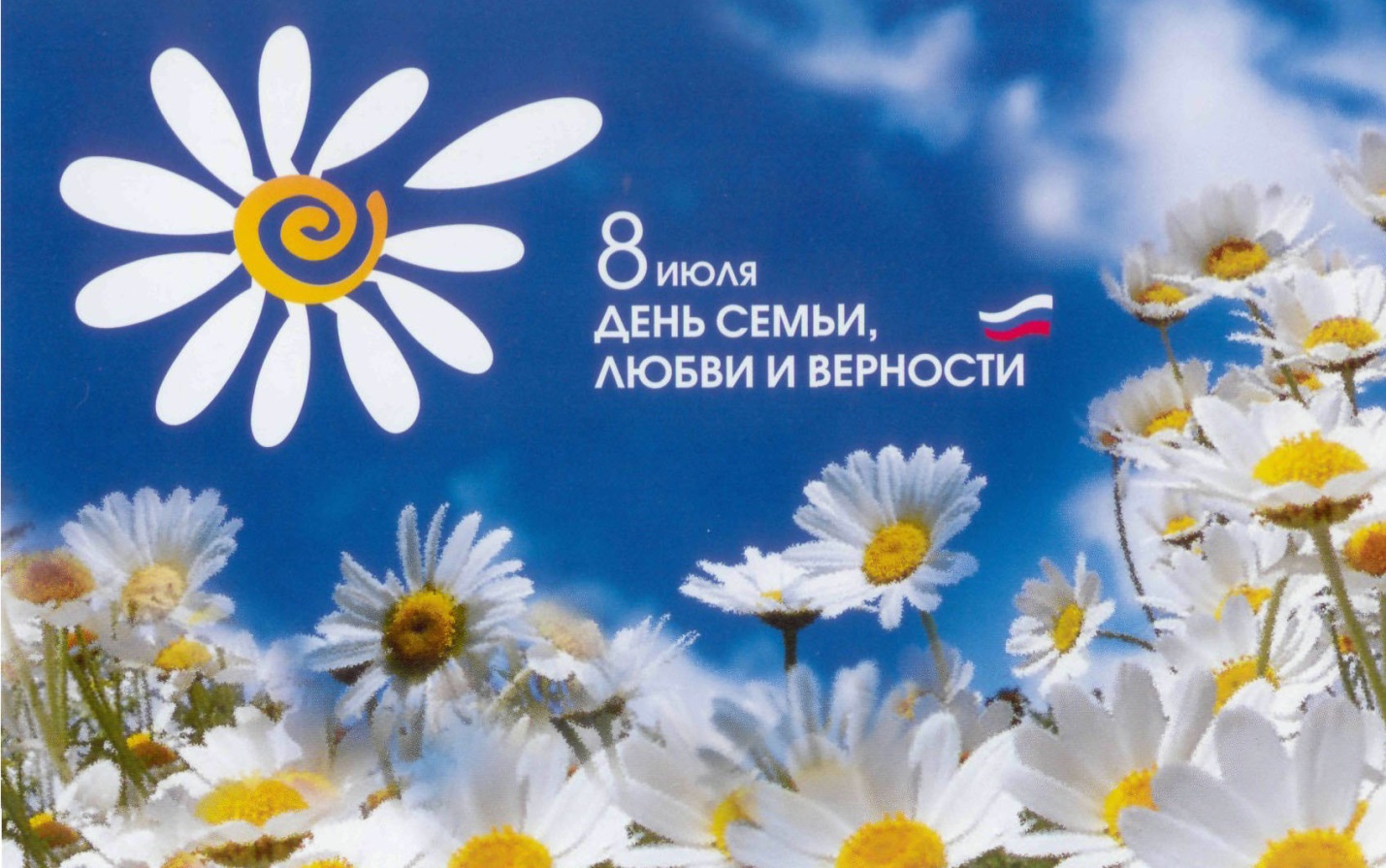 В России имеется прекрасная традиция- чествовать 8 июля князя Петра и его супругу Февронью Муромских, которые издревле считались покровителями семейного счастья, супружеской любви и верности! Библиотека приглашает всех детишек принять участие в чтении стихов под названием «Ромашки нежный лепесток»:Символом праздника Дня семьи,любви,верности является ромашкаРомашка не только красивый, но и лечебный цветок. Про неё есть много красивых стихов, мы собрали для вас самые лучшие, которые смогут выучить даже самые маленькие:***Маленькое солнце на моей ладошке,— Белая ромашка на зеленой ножке.С белым ободочком желтые сердечки…Сколько на лугу их, сколько их у речки!Зацвели ромашки – наступило лето.Из ромашек белых вяжутся букеты.В глиняном кувшине, в банке или чашкеВесело теснятся крупные ромашки.Наши мастерицы принялись за дело– Всем венки плетутся из ромашек белых.И козленку Тимке и телушке МашкеНравятся большие, вкусные ромашки.***Рано утром солнышкоЯсное встает,Спать оно ромашкамВ поле не дает.Бабочки пархаютОт цветка к цветку,Радуются утру,Солнечному дню!Мы к ромашкам в полеВыйдем погулять,Радоваться лету,Петь и танцевать!

 ***Я ромашек на лугуМаме много наберу.Принесу такой букет,Чтоб жила она сто лет!Мой подарок мама примет,Улыбнётся и обнимет:«Что мне делать остаётся?Значит долго жить придётся…»

 ***Разоделись все ромашкиВ белоснежные рубашки.Не хочу на них гадать,Чтоб листки не оборвать.С кем дружить – и так я знаю,Без ромашек отгадаю.Лучше лепестки не рвать,Проще взять и посчитать.Пусть растут они привольно…И цветам бывает больно.
 Также ромашка - это самый известный и любимый цветок в России.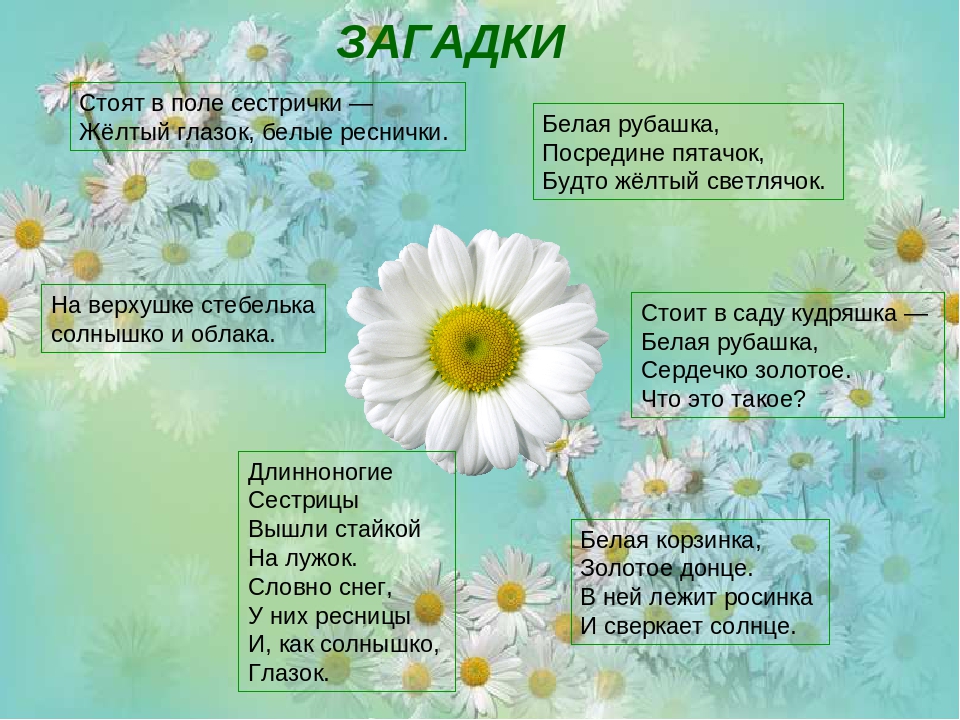  Белые лепесточки собрались вокруг желтой серединки как дружная семья.В этот день принято говорить о близких и любимых людях, дарить
друг другу добрые слова, улыбаться, радоваться лету и солнцу! Ромашка не случайно стала символом праздника Дня семьи, любви и верности. Издавна девушки гадали на ромашке, мечтая о суженом о создании семьи, приносили в дом с желанием сохранить любовь, тепло и уют в семье. Именно ромашка стала украшением медали за самый важный, ответственный и почётный труд – труд многодетной женщины, матери-героини.  В семейном кругу мы с вами растём,
Основа основ – родительский дом.
В семейном кругу все корни твои,
Во взрослую жизнь ты войдёшь из семьи.Семья – это счастье, любовь и удача,Семья – это летом поездки на дачу.Семья – это праздник, семейные даты,Подарки, покупки, приятные траты.Рождение детей, первый шаг, первый лепет,Мечты о хорошем, волнение и трепет.Семья – это труд, друг о друге забота,Семья – это много домашней работы.Семья – это важно!Семья – это сложно!Но счастливо жить одному невозможно!Всегда будьте вместе, любовь берегите,Обиды и ссоры подальше гоните,Хочу, чтоб про нас говорили друзья:Какая хорошая Ваша семья!Любили тебя без особых причинЗа то, что ты - внук,За то, что ты - сын,За то, что малыш,За то, что растёшь,За то, что на папу и маму похож.И эта любовь до конца твоих днейОстанется тайной опорой твоей.Прочитайте загадки:1.Кто не в шутку, а всерьёз
Нас забить научит гвоздь?
Кто научит смелым быть?
С высока упав, не ныть,
И коленку расцарапав,
Не реветь? Конечно, …(папа)2.Кто вас, дети, больше любит,
Кто вас нежно так голубит.
И заботится о вас,
Hе смыкая ночью глаз? ( Мама)3.Ароматное варенье,
Пироги на угощенье,
Вкусные оладушки,
У любимой ... (бабушки)4.Он трудился не от скуки,
У него в мозолях руки,
А теперь он стар и сед
Мой родной, любимый ... (дед)5.Вот ведь дело-то какое…
Нас не семеро, а трое:
Папа, Мамочка и я,Но все вместе мы — …(семья)У  праздника есть замечательный девиз: «Любить и беречь».Так давайте будем любить, беречь друг друга, наших близких и родных людей.Мир, семья, любовь и дружба,Всё, что нам с тобою нужно.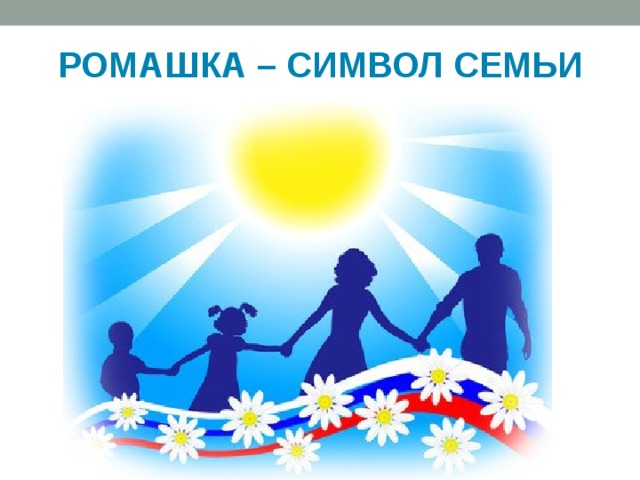 Источник: https://mamamozhetvse.ru/stixi-pro-romashki-dlya-detej-20-luchshix.html